                                               
                                               
                                                  CITY COUNCIL AGENDA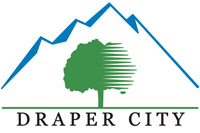 
Notice is hereby given that the Draper City Council will hold a Business Meeting on Tuesday, November 4, 2014, in the City Council Chambers at 1020 East Pioneer Road, Draper, Utah.

The Agenda will be as follows: 

5:30 p.m.       Dinner
6:00 p.m.       Study Meeting

1.        Council/Manager Reports6:30 p.m.       Adjourn to a Closed-Door Meeting
                       To discuss litigation and property acquisition.

7:00 p.m.       Business Meeting1. 	Call to Order: Mayor Troy K. Walker 2. 	Thought/Prayer and Pledge of Allegiance 3. 	Public Comments To be considerate of everyone attending the meeting, public comments will be restricted to items not listed on the agenda and limited to three minutes per person. Comments which cannot be made within these limits should be submitted in writing to the City Recorder prior to noon the day before the meeting. Comments pertaining to an item on the agenda should not be given at this time but should be held until that item is called. 4. 	Consent Items a. 	Approval of October 21, 2014, Minutes. 		Documents: CC 10.21.14 Minutes.pdfb. 	Approval of Agreement #14-201 Interlocal Cooperation Agreement with Salt Lake County to Accept Right-of-Way Quit Claim Deed for La Costa Court. Documents: Interlocal Cooperation Agreement - for La Costa Court Property.pdf c. 	Approval of Agreement #14-212 Lease Agreement Between T-Mobile and Draper City for an Equipment Shelter Located at the Suncrest Water Tank #3.Documents: SL01115A Suncrest Water Tank ZD - 10 9 14.pdf d. 	Approval of Agreement #14-213 Mutual Aid Interlocal Agreement For Utah Public Works Emergency Management. This Public Works Emergency Management Alliance Mutual Aid Program is Established to Provide a Method Whereby Participating Agencies that Sustain Damage from Natural or Man-made Disasters can Obtain Emergency Assistance, in the Form of Personnel, Equipment, Materials, and Other Associated Services, from Other Agencies. Documents: Public Works Mutual Aid Agreement.pdf e. 	Memorandum of Understanding between Draper City and the Red Cross in Preparing for, Responding to, and Offering Support and Relief Services in Certain Disaster Situations. Documents: Memorandum of Understanding between Draper City and the Red Cross.pdf 5. 	Public Hearing: SLC 2003 LLC Zoning Map Amendment On the request of Steve Beus for approval of a Zoning Map Amendment changing the zoning designation from M1 (Manufacturing) to CR (Regional Commercial) on approximately 7.74 acres at 14301 South Minuteman Drive. The application is otherwise known as the SLC 2003 LLC Rezone Request.  Staff report by Keith Morey. Documents: SLC 2003 LLC Full Packet.pdf 6. 	Public Hearing: Indian Meadows Plat Amendment Request for Approval of a Plat Amendment in Order to Split Lot 2 of the Indian Meadows Subdivision into Two Lots. Staff report by Keith Morey.Documents: Indian Meadows.pdf 7. 	Public Hearing: Approving Resolution #14-65. Declaring Draper Canal Property in Sandy City as Surplus. Staff report by Russ Fox. Documents: Canal Surplus packet.pdf 8. 	Adjournment SALT LAKE COUNTY / UTAH COUNTY, STATE OF UTAH

I, the City Recorder of Draper City, certify that copies of the agenda for the Draper City Council meeting to be held the  4th day of November, 2014, were posted on the Draper City Bulletin Board, Draper City website www.draper.ut.us, the Utah Public Meeting Notice website at www.utah.gov/pmn, and sent by facsimile to the Salt Lake Tribune, and the Deseret News.

                                                        
Date Posted:	October 31, 2014            Rachelle Conner, MMC, City Recorder
                                                               Draper City, State of Utah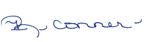 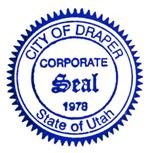 PUBLIC HEARING PROCEDURE AND ORDER OF BUSINESS.  In compliance with the American with Disabilities Act, any individuals needing special accommodations including auxiliary communicative aides and services during this meeting shall notify Rachelle Conner, MMC, City Recorder at (801) 576-6502 or rachelle.conner@draper.ut.us, at least 24 hours prior to the meeting.  Meetings of the Draper City Council may be conducted by electronic means pursuant to Utah Code Annotated Section 52-4-207. In such circumstances, contact will be established and maintained by telephone and the meeting will be conducted pursuant to Draper City Municipal Code 2-1-040(e) regarding electronic messages.